Glendale Gladiators Glendale was built for those who fought for our country because they didn't have a place to call home when they returned home from WWII. Glendale was built for the needy and not for the greedy.  Glendale is now home to those from every corner of the world who now have established roots and build a community in Glendale Townhomes.  Former residents of Glendale include, but aren't limited to commissioners, business owners, and an Olympians.  These are the Glendale Gladiators.  Our Gladiators range from students to gardeners to community organizers. In the upcoming months, we will be showcasing how our Gladiators have contributed to not only Glendale but also our city, state and our nation.  Here is a story of our champion high school student, 16-year-old T’Nia Riley who has been a resident of Glendale since she was 2 years old and still calls Glendale her home.  Defend Glendale Campaign salutes and honors our champion T’Nia Riley. Here is T’Nia’s story in her own words about Glendale Townhomes.  “My name is T’Nia Riley.  I am 16 years old, I live in Glendale, and I attend North High School.  I run the 100 and 200, and 400-meter dashes.  I am currently the State Champion at my level, and I have been placed 5th in the nation and currently 9th in the nation.  Glendale is where I started running in 6th grade.  I knew it was something I wanted to continue.  Glendale is my home.  It is where I was raised and still raised; to see it go would break my heart.  If I had power to improve Glendale, I would create programs to bring the community together.  Something I want to see happen is for this community to become close like family. ”T’Nia RileyAttached are links about T’Nia’s  wins in the  mediahttps://www.facebook.com/DefendGlendale/photos/a.529919710507224.1073741828.526007447565117/713972822101911/?type=3&theaterAttached are links about T’Nia’s wins in the media.http://www.startribune.com/minneapolis-north-sprinter-wi…/…/http://www.twincities.com/…/girls-class-a-state-track-nort…/http://www.mntrackhub.com/news_article/show/658869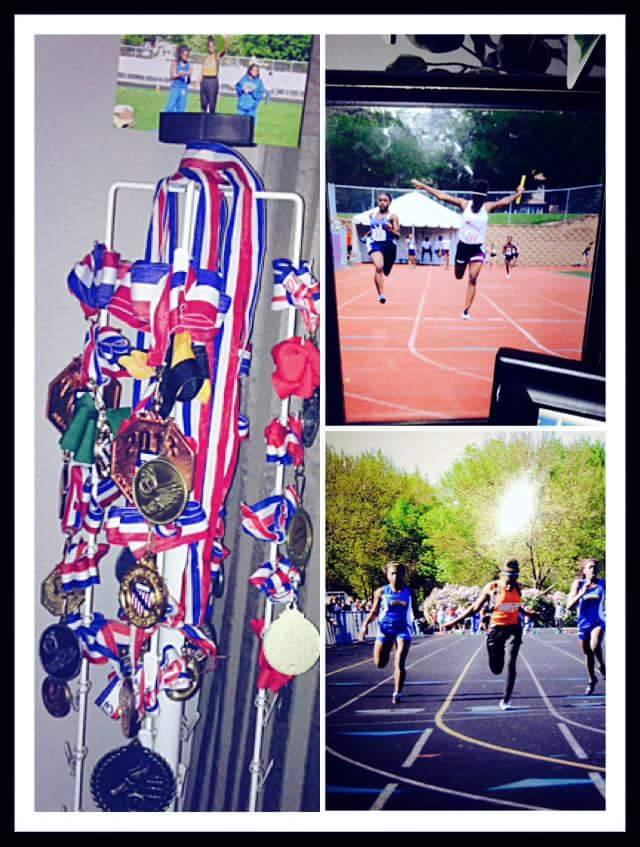 